Area(s) in which you wish to volunteer:Please email completed from to Rosie: eastlintontoollibrary@gmail.comVolunteer Application Form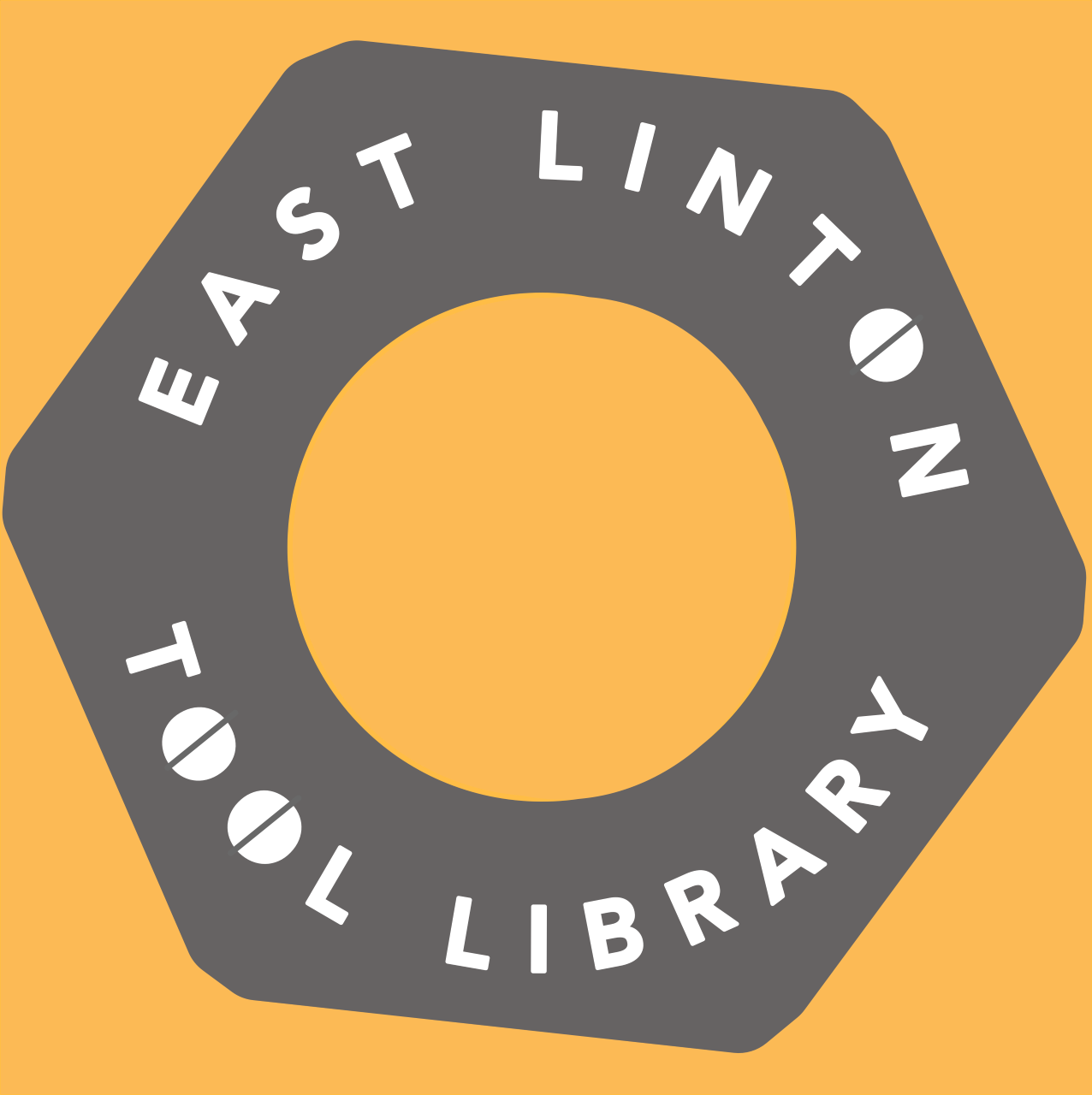 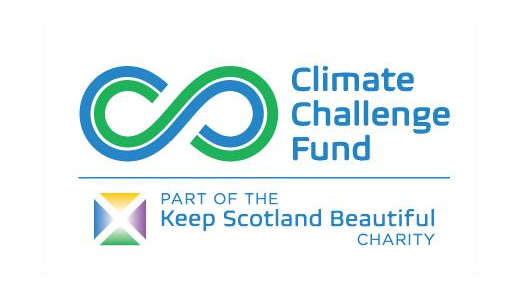 First Name:Last Name:Phone Number:Address:Email Address:Emergency Contact name/ number:Tool RepairWorkshop SafetyInventory & CataloguingTutoring Skills WorkshopsFundraising & EventsOther (please state)Why would you like to volunteer with East Linton Tool Library?What skills/knowledge/experience/attributes will you bring as a volunteer? When would you usually be available to volunteer?When would you usually be available to volunteer?When would you usually be available to volunteer?When would you usually be available to volunteer?When would you usually be available to volunteer?When would you usually be available to volunteer?When would you usually be available to volunteer?When would you usually be available to volunteer?When would you usually be available to volunteer?MonTuesWedsThursFriSatSatSunMorning Afternoon Evening How many hours per week would you usually be able to commit to?How many hours per week would you usually be able to commit to?How many hours per week would you usually be able to commit to?How many hours per week would you usually be able to commit to?How many hours per week would you usually be able to commit to?How many hours per week would you usually be able to commit to?How many hours per week would you usually be able to commit to?Do you have any particular requirements to enable you to volunteer with us?Do you have any other questions or comments? Signature:Date: